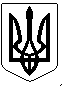                                                       УКРАЇНАПОГРЕБИЩЕНСЬКИЙ МІСЬКИЙ ГОЛОВАВІННИЦЬКОГО РАЙОНУ   ВІННИЦЬКОЇ ОБЛАСТІ                                              РОЗПОРЯДЖЕННЯ02 травня 2022 року       №54 Про 29 позачергову сесію Погребищенської  міської ради  8 скликання            Керуючись статтями 26,42,46,59 Закону України «Про місцеве самоврядування в Україні»,  статтями 21,36,129 регламенту Погребищенської міської ради 8 скликання, затвердженого рішенням №3 1 сесії міської ради 8 скликання від 27 листопада 2020 року, подання начальника відділу регулювання земельних відносин, охорони навколишнього природного середовища міської ради від 02 травня 2022 року:     1.Скликати 29 позачергову сесію Погребищенської міської ради 8 скликання 10 травня 2022 року о 10.00 у великій залі засідань міської ради та затвердити її орієнтовний порядок денний (додається). 2.Засідання  постійних комісій міської ради провести за окремими планами. 3.На пленарне сесійне засідання   запрошуються депутати   міської ради, перший заступник та заступники міського голови, представники засобів масової інформації. 4.Це розпорядження оприлюднити згідно з чинним законодавством. 5.Контроль за виконанням цього розпорядження покласти на секретаря міської ради П.Шафранського.            Міський голова                                          Сергій  ВОЛИНСЬКИЙ        ЗАТВЕРДЖЕНО                                                                              Розпорядження міського голови	                 02 травня 2022 року №54                                     Орієнтовний порядок деннийпозачергової сесії Погребищенської міської ради 8 скликання                                               10 травня 2022 року Земельні питання. Доп.Мельничук Д.М. – начальник відділу регулювання земельних відносин, охорони навколишнього природного середовища. Співдоп.Лісовий О.Ю. – голова постійної комісії з питань сільськогосподарського виробництва, регулювання земельних відносин, охорони довкілля, раціонального використання надр. 1.Про затвердження проекту землеустрою щодо відведення у власність земельної ділянки  гр. Козловській О.В.2.Про затвердження проекту землеустрою щодо відведення у власність земельної ділянки  гр.Мілосердову С.В.3.Про затвердження проекту землеустрою щодо відведення у власність земельної ділянки  гр. Мількевич Л.В.4.Про затвердження проекту землеустрою щодо відведення у власність земельної ділянки гр.Уткіній Н.Є.5.Про надання дозволу на розробку проекту землеустрою щодо відведення
земельної ділянки гр. Мельнику В.І.6.Про надання дозволу на розробку проекту землеустрою щодо відведення
земельної ділянки гр.Пухальській В.В.7.Про надання дозволу на розроблення проекту землеустрою щодо відведення земельної ділянки з метою встановлення 
земельного сервітуту гр.Бердишу М.М.8.Про надання дозволу на розроблення проекту землеустрою щодо відведення земельної ділянки з метою встановлення 
земельного сервітуту гр.Бердишу М.М.9.Про надання дозволу на розроблення проекту землеустрою щодо відведення земельної ділянки з метою встановлення 
земельного сервітуту гр.Бердишу М.М.10.Про надання дозволу на розроблення технічної документації із  землеустрою щодо інвентаризації земельної ділянки гр.Петренку С.Б.11.Про надання дозволу на розроблення технічної документації із  землеустрою щодо  інвентаризації земельної ділянки СФГ «Зірка»12.Про надання дозволу на розроблення технічної документації із  землеустрою щодо інвентаризації земельної ділянки СФГ «Зірка»13.Про надання дозволу на розроблення технічної документації із  землеустрою щодо інвентаризації земельної ділянки СФГ «Зірка»14.Про надання дозволу на розроблення технічної документації із  землеустрою щодо  інвентаризації земельної ділянки СФГ «Зірка»15.Про надання дозволу на розроблення технічної документації із  землеустрою щодо інвентаризації земельної ділянки ТОВ «ПК «Зоря Поділля»16.Про надання дозволу на розроблення технічної документації із  землеустрою щодо інвентаризації земельної ділянки ТОВ «ПК «Зоря Поділля»17.Про надання дозволу на розроблення технічної документації із  землеустрою щодо інвентаризації земельної ділянки ТОВ «ПК «Зоря Поділля»18.Про надання дозволу на розроблення технічної документації із  землеустрою щодо інвентаризації земельної ділянки ТОВ «ПК «Зоря Поділля»19.Про надання дозволу на розроблення технічної документації із  землеустрою щодо інвентаризації земельної ділянки ТОВ «ПК «Зоря Поділля»20.Про надання дозволу на розроблення технічної документації із  землеустрою щодо інвентаризації земельної ділянки ТОВ «ПК «Зоря Поділля»21.Про надання дозволу на розроблення  технічної документації із  землеустрою щодо інвентаризації земельної ділянки ТОВ «ПК «Зоря Поділля»22.Про надання дозволу на розроблення технічної документації із  землеустрою щодо  інвентаризації земельної ділянки ТОВ «ПК «Зоря Поділля»23.Про надання дозволу на розроблення технічної документації із  землеустрою щодо інвентаризації  земельної ділянки ТОВ «ПК «Зоря Поділля»24.Про виконання Програми соціально-економічного розвитку Погребищенської міської територіальної громади на 2021 рік.Доп.Лабенко Є.М. – начальник відділу економічного розвитку, інвестицій, стратегічного планування Погребищенської міської ради.    Співдоп.Медик І.В. – голова постійної комісії з питань планування фінансів і бюджету, соціально-економічного розвитку територіальної громади.      25.Про хід виконання Комплексної оборонно-правоохоронної програми Погребищенської міської територіальної громади на 2021-2025 роки.      Доп.Скарбовійчук С.М. - начальник відділу з питань оборонної роботи, цивільного захисту та взаємодії з правоохоронними органами Погребищенської міської ради.Співдоп.Никитюк В.О. – голова постійної комісії з питань регламенту, депутатської діяльності і етики, гласності, адміністративного устрою, забезпечення законності, протидії корупції.      26.Про внесення змін до рішення 12 сесії Погребищенської міської ради 8 скликання від 24 червня 2021 року № 61-12-8/893 «Про встановлення місцевих податків та зборів на території населених пунктів Погребищенської міської територіальної громади на 2022 рік.      Доп.Недошовенко О.В. – начальник фінансового управління Погребищенської міської ради.       Співдоп.Медик І.В. – голова постійної комісії з питань планування фінансів і бюджету, соціально-економічного розвитку територіальної громади.       27.Про затвердження актів постійної комісії по виявленню та упорядкуванню безхазяйного майна (житловий фонд, будівлі, споруди), об’єктів соціальної інфраструктури, що не мають балансоутримувачів та власників і відумерлої спадщини.Доп.Коріненко В.В. - начальник управління з питань житлово-комунального господарства, побутового, торговельного обслуговування, транспорту і зв’язку, управління комунальною власністю, містобудування та архітектури – головний архітектор Погребищенської міської ради.      Співдоп. Тарасюк  М.О. – голова постійної комісії з питань управління комунальною власністю, роботи промисловості, транспорту і зв’язку, будівництва, комунального господарства, торгівлі, побутового обслуговування населення, комплексного розвитку  та благоустрою населених пунктів.      28.Про перейменування вулиць в селі Очеретня  Вінницького району Вінницької області.Доп.Коріненко В.В. - начальник управління з питань житлово-комунального господарства, побутового, торговельного обслуговування, транспорту і зв’язку, управління комунальною власністю, містобудування та архітектури – головний архітектор Погребищенської міської ради.      Співдоп. Тарасюк  М.О. – голова постійної комісії з питань управління комунальною власністю, роботи промисловості, транспорту і зв’язку, будівництва, комунального господарства, торгівлі, побутового обслуговування населення, комплексного розвитку  та благоустрою населених пунктів.29.Про передачу на баланс для обслуговування   КП «Погребищеводоканал» Погребищенської міської ради  мережі водогонів в населених пунктах Погребищенської міської територіальної громади.Доп.Коріненко В.В. - начальник управління з питань житлово-комунального господарства, побутового, торговельного обслуговування, транспорту і зв’язку, управління комунальною власністю, містобудування та архітектури – головний архітектор Погребищенської міської ради.       Співдоп. Тарасюк  М.О. – голова постійної комісії з питань управління комунальною власністю, роботи промисловості, транспорту і зв’язку, будівництва, комунального господарства, торгівлі, побутового обслуговування населення, комплексного розвитку  та благоустрою населених пунктів.30.Про внесення змін до рішення 24 сесії Погребищенської міської ради від 17 лютого 2022 року №379 «Про надання згоди на прийняття до комунальної власності Погребищенської міської територіальної громади окремого індивідуально визначеного майна – спеціалізованих легкових автомобілів СКС RDS_ПС-2020 із спільної  комунальної власності територіальних громад сіл, селищ, міст Вінницької області».Доп.Коріненко В.В. - начальник управління з питань житлово-комунального господарства, побутового, торговельного обслуговування, транспорту і зв’язку, управління комунальною власністю, містобудування та архітектури – головний архітектор Погребищенської міської ради.        Співдоп. Тарасюк  М.О. – голова постійної комісії з питань управління комунальною власністю, роботи промисловості, транспорту і зв’язку, будівництва, комунального господарства, торгівлі, побутового обслуговування населення, комплексного розвитку  та благоустрою населених пунктів.31.Про надання дозволу на продовження договору оренди комунального майна без проведення аукціону, затвердження його незалежної оцінки та включення об’єкта нерухомого майна до Переліку другого типу.Доп.Коріненко В.В. - начальник управління з питань житлово-комунального господарства, побутового, торговельного обслуговування, транспорту і зв’язку, управління комунальною власністю, містобудування та архітектури – головний архітектор Погребищенської міської ради.         Співдоп. Тарасюк  М.О. – голова постійної комісії з питань управління комунальною власністю, роботи промисловості, транспорту і зв’язку, будівництва, комунального господарства, торгівлі, побутового обслуговування населення, комплексного розвитку  та благоустрою населених пунктів.32.Про включення до Переліку першого типу нерухомого комунального майна (вбудовані нежитлові приміщення №1-3,1-2 першого поверху неврологічного відділення літ.А), яке знаходиться в господарському віданні комунального підприємства «Погребищенська центральна лікарня» Погребищенської міської ради і обліковується на його балансі; затвердження його незалежної оцінки та погодження передачі в оренду шляхом проведення аукціону.Доп.Коріненко В.В. - начальник управління з питань житлово-комунального господарства, побутового, торговельного обслуговування, транспорту і зв’язку, управління комунальною власністю, містобудування та архітектури – головний архітектор Погребищенської міської ради.  Співдоп. Тарасюк  М.О. – голова постійної комісії з питань управління комунальною власністю, роботи промисловості, транспорту і зв’язку, будівництва, комунального господарства, торгівлі, побутового обслуговування населення, комплексного розвитку  та благоустрою населених пунктів.33.Про внесення та затвердження змін до Статуту Комунальної установи «Погребищенський інклюзивно-ресурсний центр» Погребищенської міської ради Вінницького району Вінницької області і викладення його у новій редакції.Доп.Біша К.В. – директор Комунальної установи «Погребищенський інклюзивно-ресурсний центр» Погребищенської міської ради Вінницького району Вінницької області.   Співдоп. Гнатюк Т.В. – голова постійної комісії з питань освіти, культури і туризму,  спорту, роботи з молоддю,   охорони здоров’я, соціального захисту населення, роботи з ветеранами.34.Про затвердження Положення про проведення конкурсу на посаду директора комунальної установи «Погребищенський інклюзивно-ресурсний центр» Погребищенської міської ради Вінницького району Вінницької області.     Доп.Біша К.В. – директор Комунальної установи «Погребищенський інклюзивно-ресурсний центр» Погребищенської міської ради Вінницького району Вінницької області.     Співдоп. Гнатюк Т.В. – голова постійної комісії з питань освіти, культури і туризму,  спорту, роботи з молоддю,   охорони здоров’я, соціального захисту населення, роботи з ветеранами.      35.Про затвердження переліку закладів культури базової мережі Погребищенської міської територіальної громади на 2022 рік.     Доп.Путишина А.А. – головний спеціаліст  відділу культури міської ради.     Співдоп. Гнатюк Т.В. – голова постійної комісії з питань освіти, культури і туризму,  спорту, роботи з молоддю,   охорони здоров’я, соціального захисту населення, роботи з ветеранами.      36. Про затвердження порядку, тарифів надання соціальних послуг за плату з встановленням диференційованої плати за соціальні послуги Комунальної установи «Погребищенський територіальний центр соціального обслуговування (надання соціальних послуг)»  Погребищенської міської ради Вінницького району Вінницької області».     Доп.Громкович М.І. – в.о. директора КУ «Погребищенський територіальний центр соціального обслуговування (надання соціальних послуг)»  Погребищенської міської ради.     Співдоп. Гнатюк Т.В. – голова постійної комісії з питань освіти, культури і туризму,  спорту, роботи з молоддю,   охорони здоров’я, соціального захисту населення, роботи з ветеранами.    37. Про призначення на посаду та укладання контракту з директором КУ«Погребищенський територіальний центр соціального обслуговування (надання соціальних послуг)»  Погребищенської міської ради.    Доп.Ткачук В.В. – начальник управління соціального захисту населення  Погребищенської міської ради.    Співдоп. Гнатюк Т.В. – голова постійної комісії з питань освіти, культури і туризму,  спорту, роботи з молоддю,   охорони здоров’я, соціального захисту населення, роботи з ветеранами.      Секретар міської ради                                              Петро ШАФРАНСЬКИЙ